به نام ایزد  دانا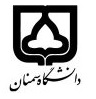                                                             (کاربرگ طرح درس)                   تاریخ بهروز رسانی: بهمن 97دانشکده     مهندسی منابع طبیعی                                               نیمسال دوم سال تحصیلی 98-97بودجهبندی درسمقطع: کارشناسی   کارشناسی ارشد□  دکتری□مقطع: کارشناسی   کارشناسی ارشد□  دکتری□تعداد واحد: نظری 2 عملی 1تعداد واحد: نظری 2 عملی 1فارسی: مبانی سنجش از دور و سامانه اطلاعات جغرافیاییفارسی: مبانی سنجش از دور و سامانه اطلاعات جغرافیایینام درسپیشنیازها و همنیازها: آشنایی با رایانه، عکس‌های هواییپیشنیازها و همنیازها: آشنایی با رایانه، عکس‌های هواییپیشنیازها و همنیازها: آشنایی با رایانه، عکس‌های هواییپیشنیازها و همنیازها: آشنایی با رایانه، عکس‌های هواییلاتین: Principal of remote sensing and GISلاتین: Principal of remote sensing and GISنام درسشماره تلفن اتاق:شماره تلفن اتاق:شماره تلفن اتاق:مدرس/مدرسین: مجید محمدیمدرس/مدرسین: مجید محمدیمدرس/مدرسین: مجید محمدیمدرس/مدرسین: مجید محمدیمنزلگاه اینترنتی:منزلگاه اینترنتی:منزلگاه اینترنتی:پست الکترونیکی: majid.mohammady@semnan.ac.irپست الکترونیکی: majid.mohammady@semnan.ac.irپست الکترونیکی: majid.mohammady@semnan.ac.irپست الکترونیکی: majid.mohammady@semnan.ac.irبرنامه تدریس در هفته و شماره کلاس:برنامه تدریس در هفته و شماره کلاس:برنامه تدریس در هفته و شماره کلاس:برنامه تدریس در هفته و شماره کلاس:برنامه تدریس در هفته و شماره کلاس:برنامه تدریس در هفته و شماره کلاس:برنامه تدریس در هفته و شماره کلاس:اهداف درس: آشنایی با عکس‌های هوایی و تصاویر ماهواره‌ای و کاربرد آنها در علوم زمین و منابع طبیعیاهداف درس: آشنایی با عکس‌های هوایی و تصاویر ماهواره‌ای و کاربرد آنها در علوم زمین و منابع طبیعیاهداف درس: آشنایی با عکس‌های هوایی و تصاویر ماهواره‌ای و کاربرد آنها در علوم زمین و منابع طبیعیاهداف درس: آشنایی با عکس‌های هوایی و تصاویر ماهواره‌ای و کاربرد آنها در علوم زمین و منابع طبیعیاهداف درس: آشنایی با عکس‌های هوایی و تصاویر ماهواره‌ای و کاربرد آنها در علوم زمین و منابع طبیعیاهداف درس: آشنایی با عکس‌های هوایی و تصاویر ماهواره‌ای و کاربرد آنها در علوم زمین و منابع طبیعیاهداف درس: آشنایی با عکس‌های هوایی و تصاویر ماهواره‌ای و کاربرد آنها در علوم زمین و منابع طبیعیامکانات آموزشی مورد نیاز:امکانات آموزشی مورد نیاز:امکانات آموزشی مورد نیاز:امکانات آموزشی مورد نیاز:امکانات آموزشی مورد نیاز:امکانات آموزشی مورد نیاز:امکانات آموزشی مورد نیاز:امتحان پایانترمامتحان میانترم (عملی)ارزشیابی مستمر(کوئیز)فعالیتهای کلاسی و آموزشیفعالیتهای کلاسی و آموزشینحوه ارزشیابینحوه ارزشیابی6020101010درصد نمرهدرصد نمره1- سیستم‌های اطلاعات جغرافیایی (ترجمه سازمان نقشه برداری کشور) ، آرنوف، انتشارات سازمان نقشه‌برداری کشور2- سنجش از دور و سامانه اطلاعات جغرافیایی، علوی‌پناه و لدنی، انتشارات دانشگاه تهران3-Introductory digital image processing: a remote sensing perspective. Jensen, 20054- Geographic information system: An introduction. John wily and Sons, 20021- سیستم‌های اطلاعات جغرافیایی (ترجمه سازمان نقشه برداری کشور) ، آرنوف، انتشارات سازمان نقشه‌برداری کشور2- سنجش از دور و سامانه اطلاعات جغرافیایی، علوی‌پناه و لدنی، انتشارات دانشگاه تهران3-Introductory digital image processing: a remote sensing perspective. Jensen, 20054- Geographic information system: An introduction. John wily and Sons, 20021- سیستم‌های اطلاعات جغرافیایی (ترجمه سازمان نقشه برداری کشور) ، آرنوف، انتشارات سازمان نقشه‌برداری کشور2- سنجش از دور و سامانه اطلاعات جغرافیایی، علوی‌پناه و لدنی، انتشارات دانشگاه تهران3-Introductory digital image processing: a remote sensing perspective. Jensen, 20054- Geographic information system: An introduction. John wily and Sons, 20021- سیستم‌های اطلاعات جغرافیایی (ترجمه سازمان نقشه برداری کشور) ، آرنوف، انتشارات سازمان نقشه‌برداری کشور2- سنجش از دور و سامانه اطلاعات جغرافیایی، علوی‌پناه و لدنی، انتشارات دانشگاه تهران3-Introductory digital image processing: a remote sensing perspective. Jensen, 20054- Geographic information system: An introduction. John wily and Sons, 20021- سیستم‌های اطلاعات جغرافیایی (ترجمه سازمان نقشه برداری کشور) ، آرنوف، انتشارات سازمان نقشه‌برداری کشور2- سنجش از دور و سامانه اطلاعات جغرافیایی، علوی‌پناه و لدنی، انتشارات دانشگاه تهران3-Introductory digital image processing: a remote sensing perspective. Jensen, 20054- Geographic information system: An introduction. John wily and Sons, 2002منابع و مآخذ درسمنابع و مآخذ درستوضیحاتمبحثشماره هفته آموزشیمفهوم سنجش از دور، تاریخچه سنجش از دور در ایران و جهان، اجزای سنجش از دور1اثر اتمسفر بر امواج الکترومغناطیسی، اصلاح خطاهای سنجش از دور2تقسیم‌بندی ماهواره‌ها بر اساس کاربرد، منبع انرژی و مدار گردش، بازده اطلاعاتی و توان تفکیک3خطاهای ناشی از حرکت ماهواره و زمین بر تصاویر، تصحیحات هندسی تصاویر4معرفی نرم‌افزار ENVI 5طبقه‌بندی تصاویر ماهواره‌ای (نظارت‌نشده و نظارت‌شده) و تهیه نقشه کاربری اراضی6ارزیابی دقت روش‌های طبقه‌بندی تصاویر ماهواره‌ای7تعریف، تاریخچه و کاربردهای GIS8معرفی مولفه‌های GIS (سخت‌افزار، نرم‌افزار، داده، الگوریتم‌ها و متخصصین)9سیستم‌های مختصات، ژئوئید، الیپسوئید، سیستم‌های تصویر و ژئورفرنس10رقومی کردن نقشه‌های نقطه‌ای، خطی و پلی‌گونی در محیط GIS11تهیه نقشه مدل رقومی ارتفاع (DEM) و کاربردهای آن12تهیه نقشه شیب، جهت شیب و هیپسومتری13تعیین فاصله از عوارض، استخراج نقشه از نقشه‌های توپوگرافی14ادغام نقشه‌ها و مکانیابی با استفاده از نقشه‌های مختلف در محیط GIS15مرور و رفع اشکال دانشجویان16